Résultats Annuels 2020 de FCA et Groupe PSA Amsterdam, 24 février 2021 - Stellantis N.V. (NYSE / MTA / Euronext Paris: STLA) (“Stellantis”) a annoncé le 5 février 2021 que les résultats du quatrième trimestre et annuels 2020 de Fiat Chrysler Automobiles N.V. (FCA) et les résultats annuels 2020 de Peugeot S.A. (Groupe PSA) seraient publiés le mercredi 3 mars 2021. Un webcast live et une conférence téléphonique sur les résultats 2020 de FCA et Groupe PSA auront lieu ce mercredi 3 mars 2021 à 15h30 (CET) / 9h30 (EST). La présentation et le communiqué de presse relatifs à cet événement devraient être publiés dans la section « Finance » du site Internet Stellantis à environ 8h30 CET / 2h30 EST ce même jour. Les détails pour accéder à cette présentation sont également disponibles dans cette section. Pour ceux qui ne pourraient pas participer à la session en direct, un replay sera accessible sur le site. À propos de StellantisStellantis est l’un des leaders mondiaux de l’automobile et un fournisseur de mobilité, guidé par une vision claire : offrir la liberté de circulation avec des solutions de mobilité spécifiques, abordables et fiables. Outre son riche patrimoine et sa présence géographique de premier plan, le Groupe possède des atouts majeurs : une performance durable, une expérience approfondie et un grand nombre de collaborateurs travaillant dans le monde entier. Stellantis tirera parti de son large portefeuille de marques emblématiques, fondées par des visionnaires qui leur ont insufflé passion et esprit de compétition qui résonnent encore aujourd’hui, aussi bien auprès des employés que des clients. Stellantis aspire à devenir le meilleur, et non le plus grand, tout en créant de la valeur ajoutée pour toutes les parties prenantes ainsi que pour les communautés dans lesquelles il opère.@StellantisStellantisStellantisStellantisPour plus d’informations, merci de contacter :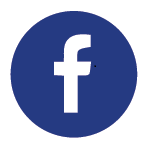 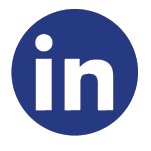 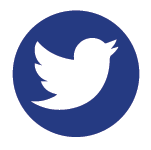 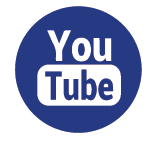 